Publicado en Madrid el 24/07/2019 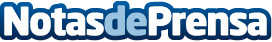 NATEEVO: 150 empleados y 10 millones de facturación previstos para 2020 con sólo 2 años de vidaLa aceleradora de negocio digital prevé cerrar este ejercicio con un crecimiento del 49% y con extensiones en Perú, Colombia, México y Chile. La mayoría de la plantilla de la división digital del Grupo VASS es nativa digital y trabaja en las sedes de Madrid y BarcelonaDatos de contacto:Redacción914115868Nota de prensa publicada en: https://www.notasdeprensa.es/nateevo-150-empleados-y-10-millones-de Categorias: Marketing Emprendedores E-Commerce Recursos humanos http://www.notasdeprensa.es